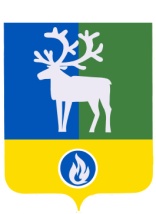 СЕЛЬСКОЕ ПОСЕЛЕНИЕ ПОЛНОВАТБЕЛОЯРСКИЙ РАЙОНХАНТЫ-МАНСИЙСКИЙ АВТОНОМНЫЙ ОКРУГ – ЮГРААДМИНИСТРАЦИЯ СЕЛЬСКОГО ПОСЕЛЕНИЯПОСТАНОВЛЕНИЕот 14 февраля 2013 года                                                                                                         №  9О внесении изменений в приложение 1 к постановлению администрации сельского поселения Полноват от 8 ноября 2010 года № 79 «О Порядке разработки и утверждения административных регламентов предоставления муниципальных услуг»В соответствии с Федеральным законом от 27 июля 2010 года № 210-ФЗ                 «Об организации предоставления государственных и муниципальных услуг», постановлением Правительства Российской Федерации от 16 мая 2011 года № 373           «О разработке и утверждении административных регламентов исполнения государственных функций и административных регламентов предоставления государственных услуг»  постановляю:Внести в приложение 1 к постановлению администрации   сельского  поселения  Полноват  от 8 ноября 2010 года № 79 «О Порядке разработки и утверждения административных регламентов предоставления муниципальных услуг» следующие изменения:реквизиты приложения изложить в следующей редакции:	«Приложение к постановлению администрации сельского поселения Полноват от 8 ноября 2010 № 79»; подпункт 2 пункта 2.5 раздела 2 изложить в следующей редакции:«2) наименование органа, предоставляющего муниципальную услугу.Орган, предоставляющий муниципальную услугу, не вправе требовать от заявителей осуществления действий, в том числе согласований, необходимых для получения муниципальных услуг и связанных с обращением в иные органы местного самоуправления, организации, за исключением получения услуг и получения документов и информации, предоставляемых в результате предоставления таких услуг, включенных в перечни, указанные в части 1 статьи 9 Федерального закона от 27 июля 2010 года              № 210-ФЗ «Об организации предоставления государственных и муниципальных услуг»;»; 	2) в подпункте 8 пункта 2.5 раздела 2 слова «субъектов Российской Федерации» заменить словами «Ханты-Мансийского автономного округа - Югры»;	3) в абзаце 2 пункта 2.6 слова «государственных или» исключить.2. Опубликовать настоящее постановление в газете «Белоярские вести». 3. Настоящее постановление вступает в силу после его официального опубликования.  4. Контроль за выполнением постановления оставляю за собой.Глава сельского поселения	 Л. А. Макеева